Book Report by KariTitle: Selby’s Selection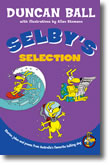 Author: Duncan BallIllustrator: Allan StomannMain Characters: Selby, Mrs Trifle and Dr TrifleBest Part of the Story: When Selby tells you about himself – it’s like a diary. Also I like the start when Selby writes a letter to you (Selby is the same age as me!!!).You find more information about Selby and Duncan Ball’s books at http://www.duncanball.com.au/